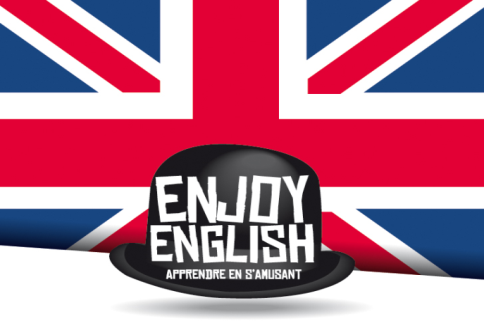 Fiche d’inscription Enjoy English 2017-2018 Etudiants, AdultesAcceptation des conditions générales de ventes Enjoy English.Date :  								Signature:Enjoy English 845 Rue des quatre seigneurs 34090 Montpellier T. 04 99 23 91 48 – contact@enjoy-english.fr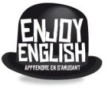  www.enjoy-english.fr et www.enjoy-english-blog.fr Nom et Prénom :Date de naissance :Adresse : Email :Port. : 			        Fixe :Profession, études : Assurance RC et numéro de contrat :Formule choisie : Montant  : ……………………………….€Mode de règlement : chèque, espèces, chèques vacances, prélèvements, virement.J’accepte de recevoir les « news » de la part d’Enjoy English :